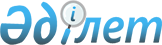 О мерах по дальнейшему укреплению материально-технической базы Казахского государственного национального университета им. Аль-ФарабиПостановление Кабинета Министров Республики Казахстан от 7 февраля 1994 года N 142



          Во исполнение постановления Президента Республики Казахстан
от 9 января 1993 г. N 1059  
 K931059_ 
  "О статусе Казахского 
государственного национального университета им. Аль-Фараби" и в целях 
повышения роли университета в системе высшего образования республики,
совершенствования организации учебного процесса и
научно-исследовательской деятельности, укрепления научной и
учебно-лабораторной базы университета, улучшения жилищно-бытовых
условий студенческой молодежи и профессорско-преподавательского
состава КазГУ Кабинет Министров Республики Казахстан постановляет:




          1. Принять предложения Казахского государственного
национального университета им. Аль-Фараби, согласованные с 
Министерством экономики и Министерством финансов Республики
Казахстан, о строительстве в 1996-2005 годах второй очереди
комплекса учебно-производственных зданий объема 600 тыс. кубометров,
поликлиники на 240 посещений в смену, санатория-профилактория с 
отдельным пищеблоком на 100 посадочных мест, студенческих общежитий 
на 3 тыс. мест.




          Министерству экономики Республики Казахстан совместно 
с Министерством финансов Республики Казахстан предусмотреть
в 1994-1995 годах необходимые ассигнования на разработку 
проектно-сметной документации.




          КазГУ им. Аль-Фараби до конца 1994 года обеспечить разработку
технико-экономического обоснования на строительство второй
очереди университета.




          2. Министерству экономики и Министерству финансов Республики
Казахстан предусмотреть выделение в 1994-1995 годах ассигнований
из фонда преобразования экономики республики:




          на завершение строительства в 1994 году зданий и сооружений
спортивно-оздоровительного лагеря университета на побережье озера
Иссык-Куль. Министерству по делам молодежи, туризма и спорта
Республики Казахстан оказать содействие в расширении спортивной
базы и оснащения лагеря спортинвентарем;




          на окончание строительства в 1994 году 64-квартирного жилого
дома со встроенной стоматологической поликлиникой;




          на долевое участие в строительстве технопарка университета;




          для начала работ по сооружению учебно-лабораторного корпуса
факультета востоковедения в комплексе с общежитием гостиничного
типа на 200 мест.




          3. (Пункт 3 утратил силу - постановлением Правительства РК 
от 2 апреля 1997 г. N 465)




          4. Министерству печати и массовой информации Республики
Казахстан оказать содействие в создании в КазГУ им. Аль-Фараби
издательства "Университет" и собственной полиграфической базы.
Министерству финансов и Министерству экономики Республики Казахстан
предусмотреть для этих целей в 1994-1996 годах дополнительное
выделение средств из республиканского бюджета.




          5. Министерству финансов и Министерству экономики Республики
Казахстан предусмотреть ежегодное выделение необходимых средств
в свободно конвертируемой валюте на обучение и стажировку
студентов международных специальностей за рубежом, развитие
международных связей, приобретение учебно-научных приборов и
полиграфического оборудования.




          6. Главе Алматинской городской администрации:




          оформить отвод земельных участков, свободных от застройки,
под строительство многоквартирных жилых домов на 500 квартир;




          Министерству экономики и Министерству финансов Республики
Казахстан предусмотреть в 1994-2000 годах необходимые ассигнования
на разработку проектно-сметной документации и строительство
многоквартирных жилых домов;




          осуществить принятие магистральных и внутриплощадных
инженерных сетей городскими службами в установленном порядке.




          7. Главе Алматинской областной администрации:




          рассмотреть вопрос об отводе земельного участка в районе
озера Капчагай под зону отдыха с последующим строительством;




          совместно с городской администрацией рассмотреть вопрос об
отводе земельных участков под строительство индивидуальных
жилых домов для профессорско-преподавательского состава и под
дачи.




          8. Министерству экономики Республики Казахстан, начиная с 1993 
года, предусмотреть КазГУ им. Аль-Фараби необходимые ассигнования 
в порядке долевого участия в сооружении молодежно-жилищных комплексов.




          Премьер-министр Республики Казахстан








					© 2012. РГП на ПХВ «Институт законодательства и правовой информации Республики Казахстан» Министерства юстиции Республики Казахстан
				